Załącznik nr 1XXVIII Ogólnopolski Rajd Leśników „PUSZCZAŃSKIE OBLICZA”Trasa nr 1a: Z PUSZCZY AUGUSTOWSKIEJ NA OBIAD DO TROKÓW.Koszt uczestnictwa:  800 złSzczegółowy przebieg tras po naciśnięciu  klawisza CTRL i jednoczesnym kliknięciu mapki.   Załącznik nr 2XXVIII Ogólnopolski Rajd Leśników „PUSZCZAŃSKIE OBLICZA”Trasa nr 1b: Z PUSZCZY AUGUSTOWSKIEJ NA OBIAD DO TROKÓW.Koszt uczestnictwa:  800 złSzczegółowy przebieg tras po naciśnięciu  klawisza CTRL i jednoczesnym kliknięciu mapki.   Załącznik nr 3XXVIII Ogólnopolski Rajd Leśników „PUSZCZAŃSKIE OBLICZA”Trasa nr 1c: Z PUSZCZY AUGUSTOWSKIEJ NA OBIAD DO TROKÓW.Koszt uczestnictwa:  800 złSzczegółowy przebieg tras po naciśnięciu  klawisza CTRL i jednoczesnym kliknięciu mapki.   Załącznik nr 4XXVIII Ogólnopolski Rajd Leśników „PUSZCZAŃSKIE OBLICZA”Trasa nr 1d: Z PUSZCZY AUGUSTOWSKIEJ NA OBIAD DO TROKÓW.Koszt uczestnictwa:  800 złSzczegółowy przebieg tras po naciśnięciu  klawisza CTRL i jednoczesnym kliknięciu mapki.   Załącznik nr 5XXVIII Ogólnopolski Rajd Leśników „PUSZCZAŃSKIE OBLICZA”Trasa nr 2: KRAJOBRAZY SUWALSZCZYZNY I ZABYTKI WILNA.Koszt uczestnictwa: 1 000 zł Szczegółowy przebieg tras po naciśnięciu  klawisza CTRL i jednoczesnym kliknięciu mapki.   Załącznik nr 6XXVIII Ogólnopolski Rajd Leśników „PUSZCZAŃSKIE OBLICZA”Trasa nr 3: MIĘDZY NARWIĄ, A BUGIEM.Koszt uczestnictwa:  900 zł Szczegółowy przebieg tras po naciśnięciu  klawisza CTRL i jednoczesnym kliknięciu mapki.  Załącznik nr 7XXVIII Ogólnopolski Rajd Leśników „PUSZCZAŃSKIE OBLICZA”Trasa nr 4: HULAJ DUSZA… NA MAZURACHKoszt uczestnictwa:  1 050 zł Szczegółowy przebieg tras po naciśnięciu  klawisza CTRL i jednoczesnym kliknięciu mapki.  Załącznik nr 8XXVIII Ogólnopolski Rajd Leśników „PUSZCZAŃSKIE OBLICZA”Trasa nr 5: TAJEMNICE PUSZCZY BORECKIEJ.Koszt uczestnictwa:  1 050 zł Szczegółowy przebieg tras po naciśnięciu  klawisza CTRL i jednoczesnym kliknięciu mapki.  Załącznik nr 9XXVIII Ogólnopolski Rajd Leśników „PUSZCZAŃSKIE OBLICZA”Trasa nr 6: W POGONI ZA HISTORIĄ.Koszt uczestnictwa:  900 zł Szczegółowy przebieg tras po naciśnięciu  klawisza CTRL i jednoczesnym kliknięciu mapki.  Załącznik nr 10XXVIII Ogólnopolski Rajd Leśników „PUSZCZAŃSKIE OBLICZA”Trasa nr 7: SWOJSKIE KLIMATY.Koszt uczestnictwa:  900 zł Szczegółowy przebieg tras po naciśnięciu  klawisza CTRL i jednoczesnym kliknięciu mapki.  Załącznik nr 11XXVIII Ogólnopolski Rajd Leśników „PUSZCZAŃSKIE OBLICZA”Trasa nr 8: TU WRÓCĘ.Koszt uczestnictwa:  950 zł Szczegółowy przebieg tras po naciśnięciu  klawisza CTRL i jednoczesnym kliknięciu mapki.  Załącznik nr 12XXVIII Ogólnopolski Rajd Leśników „PUSZCZAŃSKIE OBLICZA”Trasa nr 9: NA SKRAJU PUSZCZY BORECKIEJ.Koszt uczestnictwa: 1 050 zł Szczegółowy przebieg tras po naciśnięciu  klawisza CTRL i jednoczesnym kliknięciu mapki.  Załącznik nr 13XXVIII Ogólnopolski Rajd Leśników „PUSZCZAŃSKIE OBLICZA”Trasa nr 10: PUSZCZA BIAŁOWIESKA.Koszt uczestnictwa:  850 zł Szczegółowy przebieg tras po naciśnięciu  klawisza CTRL i jednoczesnym kliknięciu mapki.  Załącznik nr 14XXVIII Ogólnopolski Rajd Leśników „PUSZCZAŃSKIE OBLICZA”Trasa nr 11:  MAZURY - CUD NATURY.Koszt uczestnictwa:  900 zł Szczegółowy przebieg tras po naciśnięciu  klawisza CTRL i jednoczesnym kliknięciu mapki.  Załącznik nr 15XXVIII Ogólnopolski Rajd Leśników „PUSZCZAŃSKIE OBLICZA”Trasa nr 12:  PUSCA KURPSIOWSKA.Koszt uczestnictwa:  750 zł Szczegółowy przebieg tras po naciśnięciu  klawisza CTRL i jednoczesnym kliknięciu mapki.  Załącznik nr 16XXVIII Ogólnopolski Rajd Leśników „PUSZCZAŃSKIE OBLICZA”Trasa nr 13: GALINDOWYM SZLAKIEM PO PUSZCZY PISKIEJ.Koszt uczestnictwa:  950 zł Szczegółowy przebieg tras po naciśnięciu  klawisza CTRL i jednoczesnym kliknięciu mapki.  Załącznik nr 17XXVIII Ogólnopolski Rajd Leśników „PUSZCZAŃSKIE OBLICZA”Trasa nr 14: UROKI POGRANICZA.Koszt uczestnictwa:  950 zł Szczegółowy przebieg tras po naciśnięciu  klawisza CTRL i jednoczesnym kliknięciu mapki.  Załącznik nr 18XXVIII Ogólnopolski Rajd Leśników „PUSZCZAŃSKIE OBLICZA”Trasa nr 15: W SERCU PUSZCZY KNYSZYŃSKIEJ – UROKI SUPRAŚLA.Koszt uczestnictwa: 950 złSzczegółowy przebieg tras po naciśnięciu  klawisza CTRL i jednoczesnym kliknięciu mapki.  Załącznik nr 19XXVIII Ogólnopolski Rajd Leśników „PUSZCZAŃSKIE OBLICZA”Trasa nr 16: PUSZCZA I JEZIORA AUGUSTOWSKIE.Koszt uczestnictwa:  900 złSzczegółowy przebieg tras po naciśnięciu  klawisza CTRL i jednoczesnym kliknięciu mapki.  Załącznik nr 20XXVIII Ogólnopolski Rajd Leśników „PUSZCZAŃSKIE OBLICZA”Trasa nr 17: TAM GDZIE ZACZYNA SIĘ ZJEDNOCZONA EUROPA.Koszt uczestnictwa:  950 złSzczegółowy przebieg tras po naciśnięci klawisza CTRL i jednoczesnym kliknięciu mapki.Załącznik nr 21XXVIII Ogólnopolski Rajd Leśników „PUSZCZAŃSKIE OBLICZA”Trasa nr 18: KRAJOBRAZY PUSZCZY KNYSZYŃSKIEJ.Koszt uczestnictwa:  1 050 złSzczegółowy przebieg tras po naciśnięci klawisza CTRL i jednoczesnym kliknięciu mapki.Jednostka:Nadleśnictwo AugustówKoordynator:Ireneusz Sokołowski (tel. 605 722 337)Andrzej Hrynko (tel. 605 722 336)Baza nr 1:MARINA BORKI (ul. Nadrzeczna 145, 16-300 Augustów)Oferowana liczba miejsc: 60Rodzaj trasy:1 dzień: autokarowa, 2 dzień: żeglugowaOpis: 21.09.2016 r.Przyjazd po godz. 16:00, zakwaterowanie.Kolacja do 22:00, nocleg. Opis:22.09.2016 r. Wycieczka autokarowa na Litwę5:30 – 6:00 - Śniadanie i suchy prowiant na drogę6:00 – Wyjazd autokarem na wycieczkę na Litwę.Przejazd na Litwę przez Puszczę Augustowską.Wilno – spotkanie z przewodnikiem, zwiedzanie miasta: Starówka, Ostra Brama, kościół św. Piotra i Pawła, góra Trzech Krzyży, dziedziniec Uniwersytetu Wileńskiego, Zaułek Literacki, muzeum Adama Mickiewicza, klasztor Bazylianów, Cmentarz na RossieTroki – obiad, zwiedzanie położonego na wyspie zamku Wielkich Książąt Litewskich ok. godz. 20:30 - Kolacja przy ognisku z muzyką.Opis:23.09.2016 r. Wycieczka statkiem po jeziorach Augustowskich8:00 – 9:00 - Śniadanie9:30 – Przejście do portu Żeglugi Augustowskiej.Wycieczka statkiem po jeziorach Augustowskich (m.in.: rzeka Netta, Jezioro Necko, Jezioro Białe, Jezioro Studzieniczne, Jezioro Rospuda, Dolina Rospudy) – czas wycieczki ok. 4 godz. Obiad.16:30 – 19:00 – Możliwość wyjścia w grupie zorganizowanej na zwiedzanie Augustowa.20:00 - Uroczysta kolacja przy ognisku z muzyką.Opis: 24.09.2016 r.8:00 – 9:00 - Śniadanie Wyjazd do Białostockiego Muzeum Wsi na uroczyste zakończenie Rajdu Leśników 2016 – transport własny.Mapka na dzień 22.09.2016 r.Mapka na dzień 22.09.2016 r.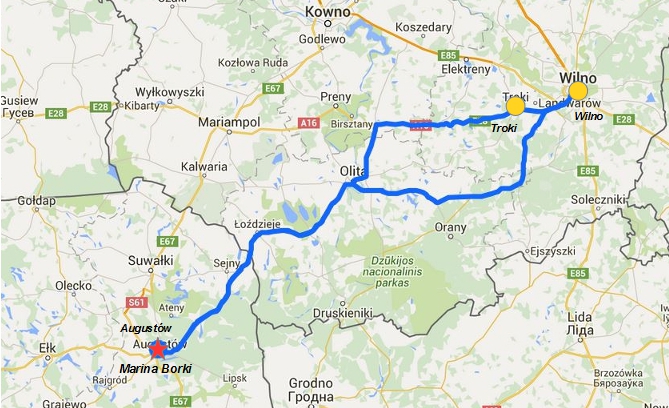 Mapka na dzień 23.09.2016 r.Mapka na dzień 23.09.2016 r.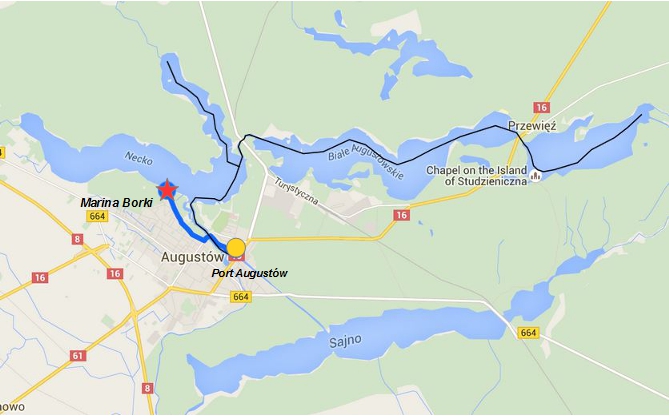 Jednostka:Nadleśnictwo AugustówKoordynator:Ireneusz Sokołowski (tel. 605 722 337)Andrzej Hrynko (tel. 605 722 336)Baza nr 2:HOTEL BPIS (ul. Wczasowa 1, 16-300 Augustów)Oferowana liczba miejsc: 80Rodzaj trasy:1 dzień: autokarowa, 2 dzień: żeglugowaOpis: 21.09.2016 r.Przyjazd po godz. 16:00, zakwaterowanie.Kolacja, nocleg.  Opis:22.09.2016 r. Wycieczka autokarowa na Litwę5:30 – 6:00 - Śniadanie i suchy prowiant na drogę6:00 – Wyjazd autokarem na wycieczkę na Litwę.Przejazd na Litwę przez Puszczę Augustowską.Wilno – spotkanie z przewodnikiem, zwiedzanie miasta: Starówka, Ostra Brama, kościół św. Piotra i Pawła, góra Trzech Krzyży, dziedziniec Uniwersytetu Wileńskiego, Zaułek Literacki, muzeum Adama Mickiewicza, klasztor Bazylianów, Cmentarz na RossieTroki – obiad, zwiedzanie położonego na wyspie zamku Wielkich Książąt Litewskich ok. godz. 20:30 - Kolacja przy ognisku z muzyką.Opis:23.09.2016 r. Wycieczka statkiem po jeziorach Augustowskich8:00 – 9:00 Śniadanie9:30 – Przejście do portu Żeglugi Augustowskiej.Wycieczka statkiem po jeziorach Augustowskich (m.in.: rzeka Netta, Jezioro Necko, Jezioro Białe, Jezioro Studzieniczne, Jezioro Rospuda, Dolina Rospudy) – czas wycieczki ok. 4 godz.Obiad20:00 - Uroczysta kolacja przy ognisku z muzyką.Opis: 24.09.2016 r.8:00 – 9:00 - Śniadanie Wyjazd do Białostockiego Muzeum Wsi na uroczyste zakończenie Rajdu Leśników 2016 – transport własny.Mapka na dzień 22.09.2016 r.Mapka na dzień 22.09.2016 r.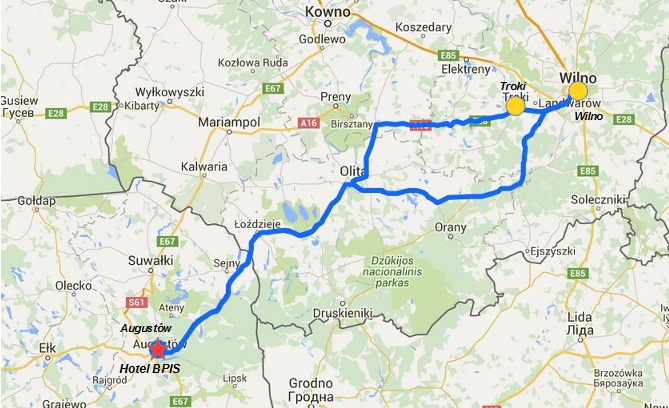 Mapka na dzień 23.09.2016 r.Mapka na dzień 23.09.2016 r.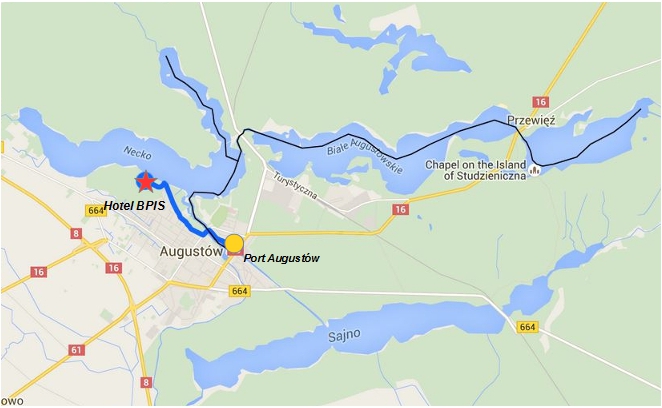 Jednostka:Nadleśnictwo AugustówKoordynator:Ireneusz Sokołowski (tel. 605 722 337)Andrzej Hrynko (tel. 605 722 336)Baza nr 3:HOTEL SALAS (ul. Turystyczna 19A, 16-300 Augustów)Oferowana liczba miejsc: 50Rodzaj trasy:1 dzień: żeglugowa, 2 dzień: autokarowaOpis: 21.09.2016 r.Przyjazd po godz. 16:00, zakwaterowanie.Kolacja, nocleg.  Opis:22.09.2016 r. Wycieczka statkiem po jeziorach Augustowskich8:00 – 9:00 Śniadanie9:30 – Przejście do portu Żeglugi Augustowskiej.Wycieczka statkiem po jeziorach Augustowskich (m.in.: rzeka Netta, Jezioro Necko, Jezioro Białe, Jezioro Studzieniczne, Jezioro Rospuda, Dolina Rospudy) – czas wycieczki ok. 4 godz. Obiad16:30 – 19:00 – Możliwość wyjścia w grupie zorganizowanej na zwiedzanie Augustowa20:00 - Uroczysta kolacja przy ognisku z muzyką.Opis:23.09.2016 r. Wycieczka autokarowa na Litwę5:30 – 6:00 - Śniadanie i suchy prowiant na drogę6:00 – Wyjazd autokarem na wycieczkę na Litwę.Przejazd na Litwę przez Puszczę Augustowską.Wilno – spotkanie z przewodnikiem, zwiedzanie miasta: Starówka, Ostra Brama, kościół św. Piotra i Pawła, góra Trzech Krzyży, dziedziniec Uniwersytetu Wileńskiego, Zaułek Literacki, muzeum Adama Mickiewicza, klasztor Bazylianów, Cmentarz na RossieTroki – obiad, zwiedzanie położonego na wyspie zamku Wielkich Książąt Litewskich ok. godz. 20:30 - Kolacja przy ognisku z muzyką.Opis: 24.09.2016 r.8:00 – 9:00 - Śniadanie Wyjazd do Białostockiego Muzeum Wsi na uroczyste zakończenie Rajdu Leśników 2016 – transport własny.Mapka na dzień 22.09.2016 r.Mapka na dzień 22.09.2016 r.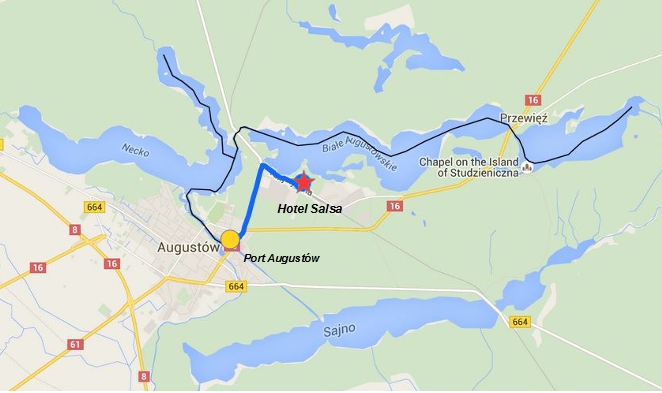 Mapka na dzień 23.09.2016 r.Mapka na dzień 23.09.2016 r.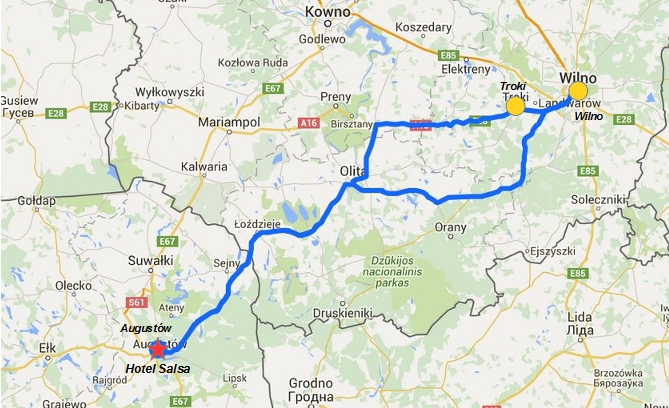 Jednostka:Nadleśnictwo AugustówKoordynator:Ireneusz Sokołowski (tel. 605 722 337)Andrzej Hrynko (tel. 605 722 336)Baza nr 4:HOTEL KARMEL (ul. Zarzecze 5, 16-300 Augustów)Oferowana liczba miejsc: 200Rodzaj trasy:1 dzień: żeglugowa, 2 dzień: autokarowaOpis: 21.09.2016 r.Przyjazd po godz. 16:00, zakwaterowanie.Kolacja, nocleg.  Opis:22.09.2016 r. Wycieczka statkiem po jeziorach Augustowskich8:00 – 9:00 Śniadanie9:30 – Przejście do portu Żeglugi Augustowskiej.Wycieczka statkiem po jeziorach Augustowskich (m.in.: rzeka Netta, Jezioro Necko, Jezioro Białe, Jezioro Studzieniczne, Jezioro Rospuda, Dolina Rospudy) – czas wycieczki ok. 4 godz. Obiad.16:30 – 19:00 – Możliwość wyjścia w grupie zorganizowanej na zwiedzanie Augustowa.20:00 - Uroczysta kolacja z dj’em.Opis:23.09.2016 r. Wycieczka autokarowa na Litwę5:30 – 6:00 - Śniadanie i suchy prowiant na drogę6:00 – Wyjazd autokarem na wycieczkę na Litwę.Przejazd na Litwę przez Puszczę Augustowską.Wilno – spotkanie z przewodnikiem, zwiedzanie miasta: Starówka, Ostra Brama, kościół św. Piotra i Pawła, góra Trzech Krzyży, dziedziniec Uniwersytetu Wileńskiego, Zaułek Literacki, muzeum Adama Mickiewicza, klasztor Bazylianów, Cmentarz na RossieTroki – obiad, zwiedzanie położonego na wyspie zamku Wielkich Książąt Litewskich ok. godz. 20:30 - Kolacja przy ognisku z muzyką.Opis: 24.09.2016 r.8:00 – 9:00 - Śniadanie Wyjazd do Białostockiego Muzeum Wsi na uroczyste zakończenie Rajdu Leśników 2016 – transport własny.Mapka na dzień 22.09.2016 r.Mapka na dzień 22.09.2016 r.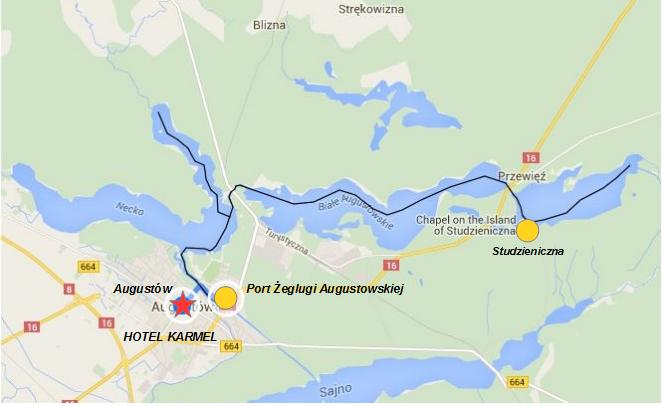 Mapka na dzień 23.09.2016 r.Mapka na dzień 23.09.2016 r.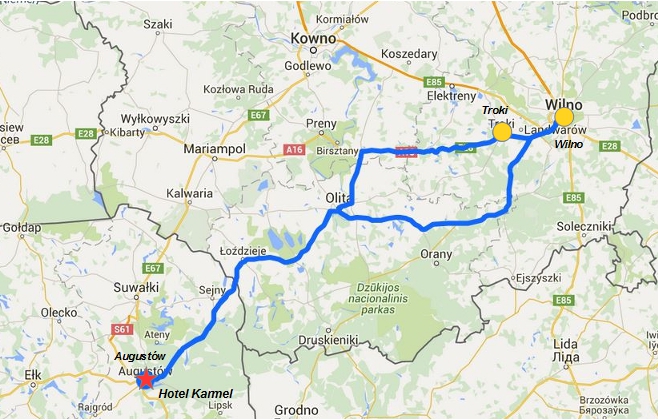 Jednostka:Nadleśnictwo AugustówKoordynator:Ireneusz Sokołowski (tel. 605 722 337)Andrzej Hrynko (tel. 605 722 336)Baza nr 5:HOTEL LAGUNA (ul. Wczasowa 4, 16-300 Augustów)Oferowana liczba miejsc: 150Rodzaj trasy:1 dzień: autokarowa, 2 dzień: autokarowaOpis: 21.09.2016 r.Przyjazd po godz. 16:00, zakwaterowanie.Kolacja, nocleg.  Opis:22.09.2016 r. Wycieczka autokarowa na Litwę5:30 – 6:00 - Śniadanie i suchy prowiant na drogę 6:00 – Wyjazd autokarem na wycieczkę na Litwę.Przejazd na Litwę przez Puszczę Augustowską.Wilno – spotkanie z przewodnikiem, zwiedzanie miasta: Starówka, Ostra Brama, kościół św. Piotra i Pawła, góra Trzech Krzyży, dziedziniec Uniwersytetu Wileńskiego, Zaułek Literacki, muzeum Adama Mickiewicza, klasztor Bazylianów, Cmentarz na RossieTroki (obiad) – zwiedzanie położonego na wyspie zamku Wielkich Książąt Litewskich ok. godz. 20:30 - Kolacja przy ognisku z muzyką.Opis:23.09.2016 r. Suwalszczyzna zaprasza – wycieczka autokarowa7:30 – 8:30 Śniadanie9:00 – Wyjazd autokarem na wycieczkę objazdową po Suwalszczyźnie.Zespół klasztorny Wigry, Jezioro Hańcza, Stańczyki - Akwedukty Puszczy Rominckiej. Obiad ok. godz. 20:00 – Uroczysta kolacja z dj’em.Opis: 24.09.2016 r.8:00 – 9:00 - Śniadanie Wyjazd do Białostockiego Muzeum Wsi na uroczyste zakończenie Rajdu Leśników 2016 – transport własny.Mapka na dzień 22.09.2016 r.Mapka na dzień 22.09.2016 r.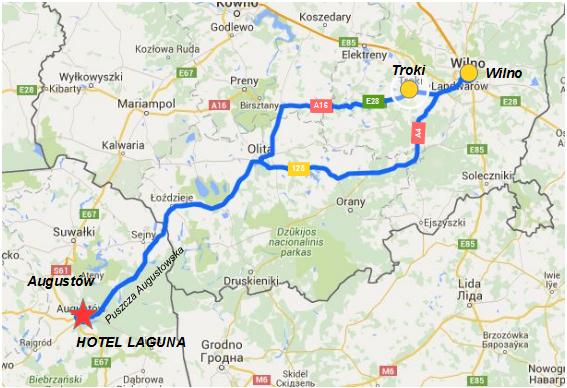 Mapka na dzień 23.09.2016 r.Mapka na dzień 23.09.2016 r.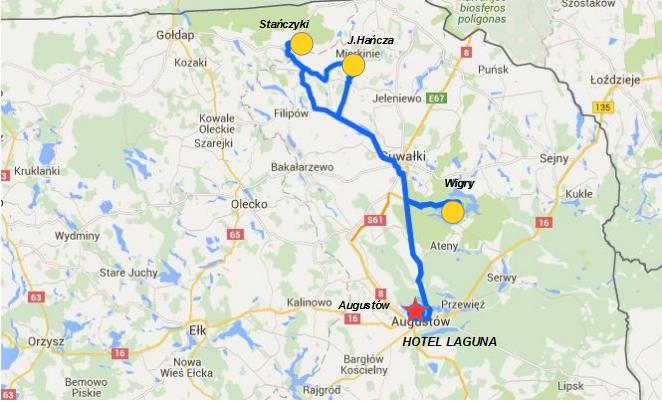 Jednostka:Nadleśnictwo BielskKoordynator:Joanna Masłowska (tel. 85 731 28 69)Eugeniusz Sawicki (tel. 696 429 315)Sebastian Ostaszewski (tel. 698 609 814)Baza nr 6:HOTEL CZTERY PORY ROKU (Piliki 133 k.Bielska Podlaskiego, 
17-100 Bielsk Podlaski)Oferowana liczba miejsc: 35Rodzaj trasy:1 dzień: autokarowo-kajakowa, 2 dzień: autokarowo-pieszaOpis: 21.09.2016 r.Przyjazd po godz. 16:00, zakwaterowanie.18:00 – 20:00 – Kolacja serwowana (2 dania ciepłe), nocleg. Opis:22.09.2016 r. Spływ kajakowy rzeką Narwią.8:00 - 9:00 - Śniadanie w formie bufetu.9:15 - Wyjazd do miejscowości Puchły. Spływ rzeką Narwią do miejscowości Ptasie Osady. Obiad regionalny na zakończenie spływu. Przejazd do hotelu17:30 - Kolacja grillowa z muzyką biesiadną (akordeonista)Opis:23.09.2016 r. Wycieczka autokarowa.7:30 – 8:30 - Śniadanie w formie bufetu9:00 - Wyjazd na wycieczkę. Zwiedzanie z przewodnikiem. Ciechanowiec - Muzeum i Skansen, Drohiczyn - kościół katedralny, zegar słoneczny, klasztor benedyktynek.Grabarka - wzgórze pątników, zakon prawosławny, św. Źródełko.Mielnik – Obiad (2 dania ciepłe). Po obiedzie zwiedzanie kopalni kredy i Góry Zamkowej.Powrót do hotelu18:30 - Kolacja integracyjna zasiadana z DJ Opis: 24.09.2016 r.8:00 – 9:00 - Śniadanie w formie bufetuWyjazd do Białostockiego Muzeum Wsi na uroczyste zakończenie Rajdu Leśników 2016 – transport własny.Mapka na dzień 22.09.2016 r.Mapka na dzień 22.09.2016 r.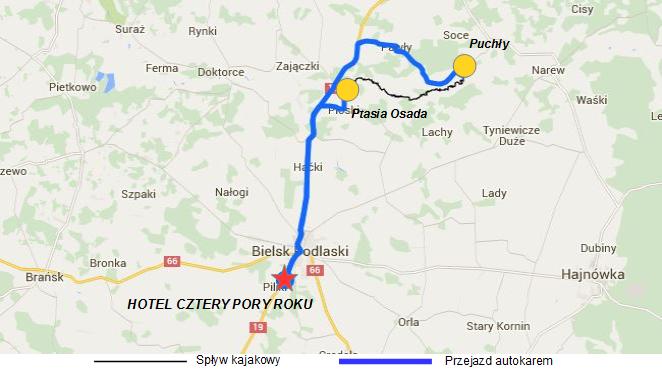 Mapka na dzień 23.09.2016 r.Mapka na dzień 23.09.2016 r.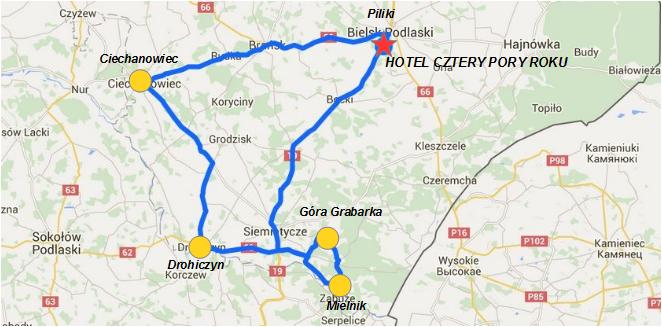 Jednostka:Nadleśnictwo BorkiKoordynator:Adam Roczniak (502 362 825)Baza nr 7:ZAJAZD NAD SAPINĄ (Wodna 7, 11-612 Kruklanki)Oferowana liczba miejsc: 40Rodzaj trasy:1 dzień: autokarowo-piesza, 2 dzień: autokarowo-żeglugowaOpis: 21.09.2016 r.Przyjazd po godz. 16:00.Zakwaterowanie. Kolacja godz.19:00Opis:22.09.2016 r. Wycieczka autokarowa.8:00-9:00 -  Śniadanie,9:00 -  Wyjazd autokarem:Mamerki - zwiedzanie bunkrów. Zwiedzanie śluzy w Leśniewie na Kanale Mazurskim. Święta Lipka – zwiedzanie Sanktuarium Maryjnego. Powrót.godz. 19:00 – Uroczysta kolacja przy muzyce.Opis:23.09.2016 r. Wycieczka autokarowa.8:00 – 9:00 – Śniadanie.9:30 – Wyjazd autokarem do portu.Rejs statkiem po jeziorach mazurskich (J.Kisajno, J.Łabap, J.Dargin.J.Mamry)Przejazd autokarem do zagrody pokazowej żubrów w Wolisku.Ok. godz. 17:00 – Biesiada przy ognisku.Przejazd autokarem do bazy.Opis: 24.09.2016 r.Do godz. 9:00 – Śniadanie.Wyjazd do Białostockiego Muzeum Wsi na uroczyste zakończenie Rajdu Leśników 2016 – transport własny.Mapka na dzień 22.09.2016 r.Mapka na dzień 22.09.2016 r.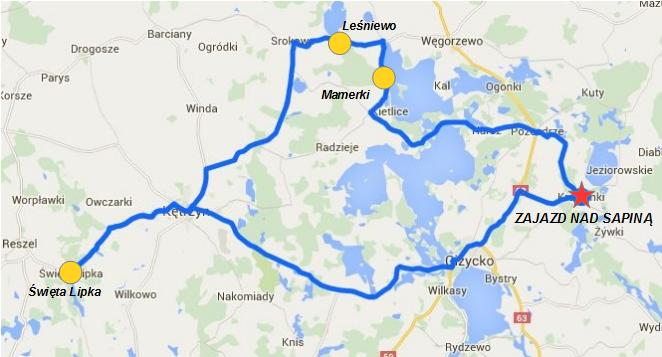 Mapka na dzień 23.09.2016 r.Mapka na dzień 23.09.2016 r.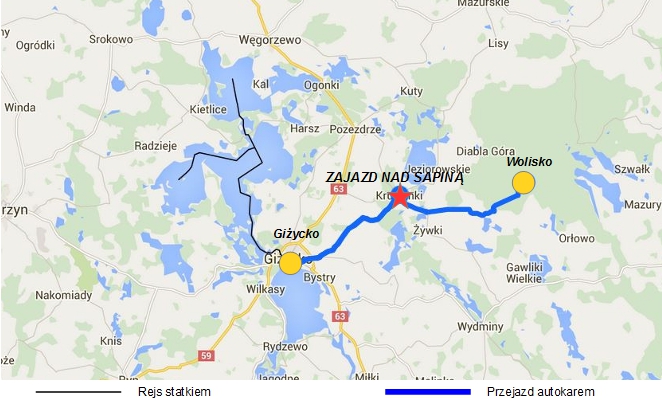 Jednostka:Nadleśnictwo Czerwony DwórKoordynator:Tomasz Łaskowski (tel. 87 523 85 11)Baza nr 8:FOLWARK ŁĘKUK (Łękuk Mały 8, 11-510 Łękuk Mały)Oferowana liczba miejsc: 80Rodzaj trasy:1 dzień: kajakowo-autokarowa, 2 dzień: autokarowaOpis: 21.09.2016 r.Przyjazd po godz. 16:00, zakwaterowanie.Kolacja, nocleg. Opis:22.09.2016 r. Spływ kajakowy rzeką Łaźną Strugą.8:00 – 9:00 – Śniadanie.9:00 – Dojazd autokarami do miejscowości Jelonek.Spływ kajakowy Łaźną Strugą na trasie Jelonek- Zajdy. W trakcie spływu obiad. 18:00 - Kolacja integracyjna (zabawa, grill, zespół).Opis:23.09.2016 r. Wycieczka autokarowa po terenie Puszczy Boreckiej.8:00 - Śniadanie9:00 - Wyjazd autokarem na wycieczkę po Puszczy Boreckiej. Ośrodek Hodowli Żubrów Wolisko – obserwacje zagroda żubrów. Wizyta w Republice Ściborskiej. Piramida w Rapie. Obiad w terenie. Powrót do bazy.19:00 - Kolacja – dyskoteka z DJOpis: 24.09.2016 r.8:00 – 9:00 - Śniadanie Wyjazd do Białostockiego Muzeum Wsi na uroczyste zakończenie Rajdu Leśników 2016 – transport własny.Mapka na dzień 22.09.2016 r.Mapka na dzień 22.09.2016 r.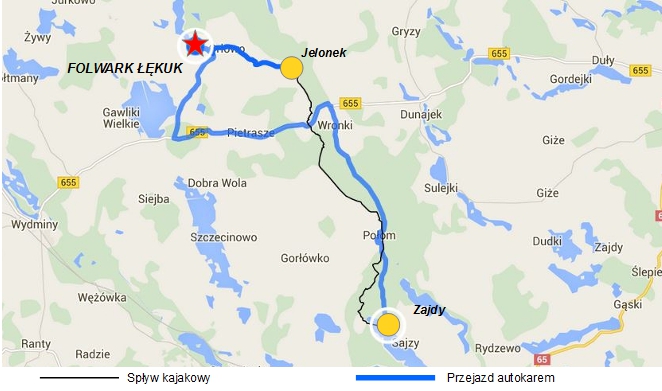 Mapka na dzień 23.09.2016 r.Mapka na dzień 23.09.2016 r.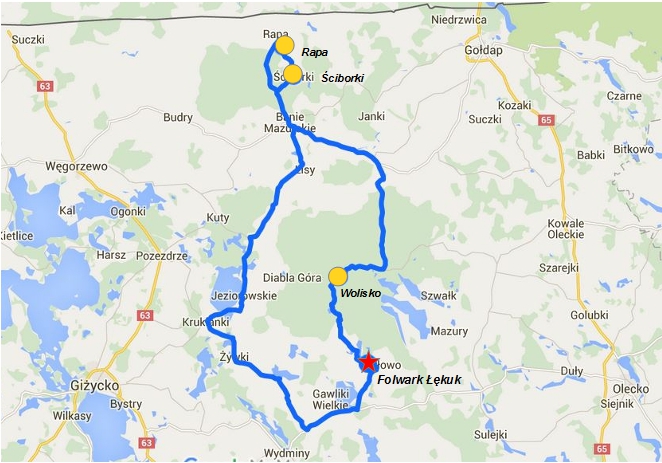 Jednostka:Nadleśnictwo EłkKoordynator:Ewa Pach (tel. +48 885 707 701)Baza nr 9:OSW MALINÓWKA (Malinówka Wielka 1, 19-300 Ełk)Oferowana liczba miejsc: 40Rodzaj trasy:1 dzień: rowerowo-kajakowa, 2 dzień: autokarowaOpis: 21.09.2016 r.Przyjazd po godz. 16:00, zakwaterowanie.Zwiedzanie ośrodka, dla chętnych spacer po plaży i ścieżką edukacyjną.Kolacja, nocleg.  Opis:22.09.2016 r. Swojskie klimaty – rajd rowerowy „Wokół Łaśmiad”8:00 - Śniadanie9:00 - Spotkanie z przewodnikiem. Przejazd przez malownicze miejscowości: Bałamutowo, Łaśmiady, Liski, zwiedzanie zabytkowego kościoła z XVI w. w Starych Juchach, Zawady Ełckie, Sajzy, Piaski, Malinówka. Obiad 13:30 - Spływ kajakowy szlakiem Łaźna Struga z miejscowości Kije do miejscowości Sajzy.19:00 - Kolacja integracyjna, nocleg.Opis:23.09.2016 r. W pogoni za historią – wycieczka autokarowa7:00 – 8:00 - Śniadanie8:00 - Wyjazd autokarem do Św. Lipki, zwiedzanie sławnego sanktuarium, koncert organowy, zwiedzanie kwatery głównej Hitlera w Gierłoży z przewodnikiem, obiad, przejazd do Twierdzy Boyen w Giżycku.18:00 - Powrót do OSW Malinówka19:00 - Kolacja integracyjna.Opis: 24.09.2016 r.Wyjazd do Białostockiego Muzeum Wsi na uroczyste zakończenie Rajdu Leśników 2016 – transport własny.Mapka na dzień 22.09.2016 r.Mapka na dzień 22.09.2016 r.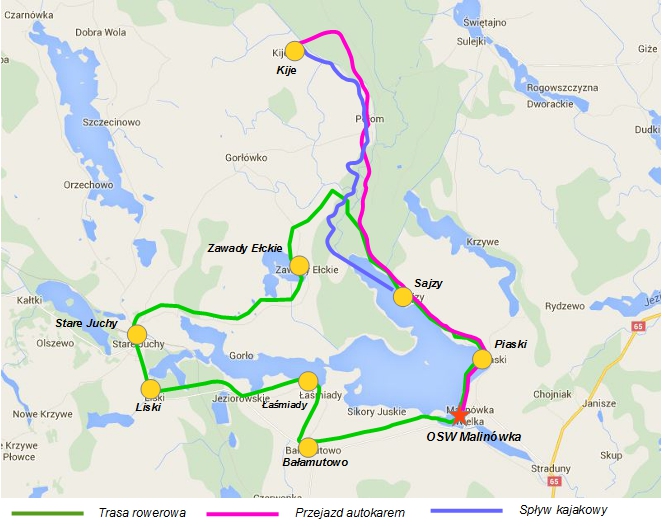 Mapka na dzień 23.09.2016 r.Mapka na dzień 23.09.2016 r.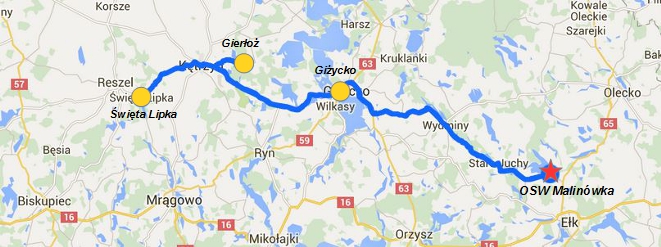 Jednostka:Nadleśnictwo EłkKoordynator:Ewa Pach (tel. +45 885 707 701)Baza nr 9:OSW MALINÓWKA (Malinówka Wielka 1, 19-300 Ełk)Oferowana liczba miejsc: 40Rodzaj trasy:1 dzień: autokarowo- żeglugowa, 2 dzień: autokarowaOpis: 21.09.2016 r.Przyjazd po godz. 16:00, zakwaterowanie.Zwiedzanie ośrodka, dla chętnych spacer po plaży i ścieżką edukacyjną.Kolacja, nocleg. Opis:22.09.2016 r. Tu wrócę – wycieczka autokarowa i rejs statkiem.7:00:8:00 - Śniadanie.8:00 - Wyjazd autokarem do Augustowa. Zwiedzanie rynku, Kanału Augustowskiego. Rejs statkiem ok.1,5h trasą „Papieską” z Portu Augustów do Studzienicznej. Zwiedzanie sanktuarium Maryjnego w Studzienicznej. Przejazd do Wigier, zwiedzanie klasztoru Kamedułów, wizyta w Apartamentach Papieskich oraz w Domu Pracy Twórczej. Obiad. Przejazd do wsi Stańczyki i oglądanie słynnych wiaduktów. 19:00 - Kolacja integracyjna, noclegOpis:23.09.2016 r. Swojskie klimaty – rajd rowerowy „Wokół Łaśmiad”.8:00 – 9:00 - Śniadanie9:00 - Spotkanie z przewodnikiem. Przejazd przez malownicze miejscowości: Bałamutowo, Łaśmiady, Liski, zwiedzanie zabytkowego kościoła w Starych  Juchach, Zawady Ełckie, Sajzy, Piaski, Malinówka. Obiad.13:30 - Spływ kajakowy szlakiem Łaźna Struga z miejscowości Kije do miejscowości Sajzy.19:00 - Kolacja integracyjna, nocleg.Opis: 24.09.2016 r.8:00 – 9:00 - Śniadanie Wyjazd do Białostockiego Muzeum Wsi na uroczyste zakończenie Rajdu Leśników 2016 – transport własny.Mapka na dzień 22.09.2016 r.Mapka na dzień 22.09.2016 r.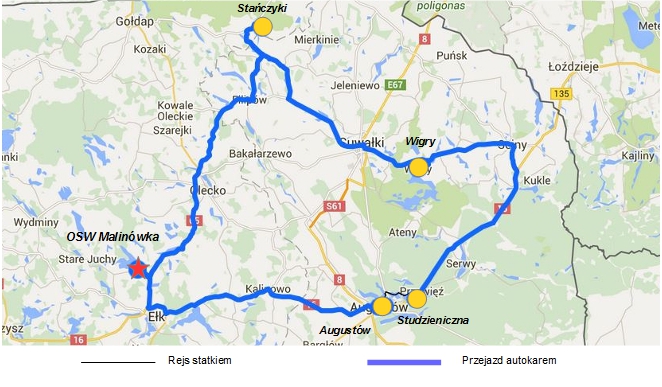 Mapka na dzień 23.09.2016 r.Mapka na dzień 23.09.2016 r.Jednostka:Nadleśnictwo EłkKoordynator:Ewa Pach (tel. +48 885 707 701)Baza nr 9:OSW MALINÓWKA (Malinówka Wielka 1, 19-300 Ełk)Oferowana liczba miejsc: 40Rodzaj trasy:1 dzień: autokarowa, 2 dzień: autokarowo-żeglugowaOpis: 21.09.2016 r.Przyjazd po godz. 16:00, zakwaterowanie.Zwiedzanie ośrodka, dla chętnych spacer po plaży i ścieżką edukacyjną.Kolacja, nocleg. Opis:22.09.2016 r. W pogoni za historią – wycieczka autokarowa7:00:8:00 - Śniadanie8:00 - Wyjazd autokarem do Św. Lipki, zwiedzanie sławnego sanktuarium, koncert organowy, zwiedzanie kwatery głównej Hitlera w Gierłoży z przewodnikiem, obiad, przejazd do Twierdzy Boyen w Giżycku. Powrót do OSW Malinówka19:00 - Kolacja integracyjna, nocleg.Opis:23.09.2016 r. Tu wrócę – wycieczka autokarowa i rejs statkiem.7:00 – 8:00 - Śniadanie.8:00 - Wyjazd autokarem do Augustowa. Zwiedzanie rynku, Kanału Augustowskiego. Rejs statkiem ok.1,5h trasą „Papieską” z Portu Augustów do Studzienicznej. Zwiedzanie sanktuarium Maryjnego w Studzienicznej. Przejazd do Wigier, zwiedzanie klasztoru Kamedułów, wizyta w Apartamentach Papieskich oraz w Domu Pracy Twórczej. Obiad. Przejazd do wsi Stańczyki i oglądanie słynnych wiaduktów wys. 36m.  19:00 - Kolacja integracyjna, nocleg.Opis: 24.09.2016 r.8:00 – 9:00 - Śniadanie Wyjazd do Białostockiego Muzeum Wsi na uroczyste zakończenie Rajdu Leśników 2016 – transport własny.Mapka na dzień 22.09.2016 r.Mapka na dzień 22.09.2016 r.Mapka na dzień 23.09.2016 r.Mapka na dzień 23.09.2016 r.Jednostka:Nadleśnictwo GiżyckoKoordynator:Tomasz Jasiński (tel. 87 429 98 50)Dorota Buczek (tel. 87 429 98 64)Baza nr 10:OŚRODEK WCZASOWY HELENA (Jeziorowskie 31, 11-612 Kruklanki)Oferowana liczba miejsc: 120Rodzaj trasy:1 dzień: autokarowo-żeglugowa, 2 dzień: kajakowo-autokarowaOpis: 21.09.2016 r.Przyjazd po godz. 16:00, zakwaterowanie.19:00 – 22:00 - Kolacja (stół szwedzki), nocleg. Opis:22.09.2016 r. Grupa 160 osób23.09.2016 r.Grupa 260 osóbŁabędzi Szlak – wycieczka autokarowa i rejs statkiem7:00 – 8:30 - Śniadanie (stół szwedzki)8:50 – Wyjazd autokarem do Giżycka. Rejs wycieczkowy statkiem po Jeziorach Mazurskich (jezioro Kisajno, Dargin, Mamry, Dobskie – Wyspa Kormoranów, Łabędzi Szlak - ok.5 godz.). Obiad na statku.Przejazd z Giżycka do ośrodka w Jeziorowskich.18:00 – Kolacja grilowa, ognisko – wspólne biesiadowanie.Opis:23.09.2016 r. Grupa 160 osób22.09.2016 r.Grupa 260 osóbZ kajakiem na plecach – spływ kajakowy i powrót autokarem.7:00 – 8:30 - Śniadanie (stół szwedzki)8:50 – Rozpoczęcie spływu z terenu ośrodka. Długość trasy ok. .Spływ kajakowy. Start z jeziora Gołdapiwo poprzez Sapinę jezioro Wilkus, jezioro Pozedrze, jezioro Stręgiel do miejscowości Ogonki nad jeziorem Święcajty. Obiad – kuchnia polowa. Powrót do ośrodka w Jeziorowskich autokarem.18:00 – Uroczysta kolacja bankietowa (strój dowolny), dyskoteka z DJ-em.Opis: 24.09.2016 r.Wyjazd do Białostockiego Muzeum Wsi na uroczyste zakończenie Rajdu Leśników 2016 – transport własny.Mapka na dzień 22.09.2016 r. – Grupa 1Mapka na dzień 23.09.2016 r. – Grupa 2Mapka na dzień 22.09.2016 r. – Grupa 1Mapka na dzień 23.09.2016 r. – Grupa 2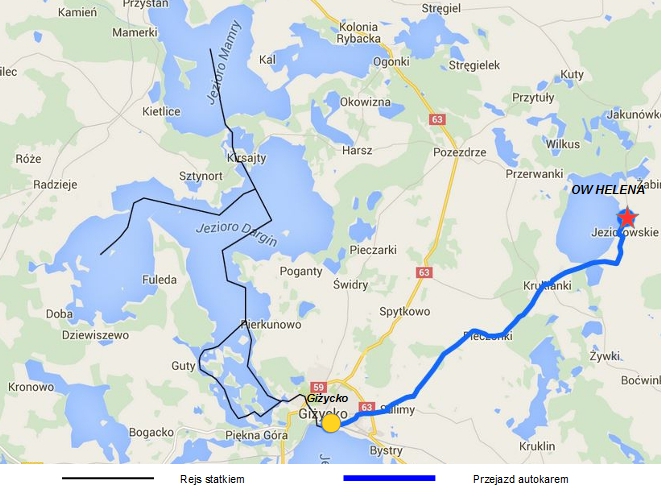 Mapka na dzień 23.09.2016 r. – Grupa 1Mapka na dzień 22.09.2016 r. – Grupa 2Mapka na dzień 23.09.2016 r. – Grupa 1Mapka na dzień 22.09.2016 r. – Grupa 2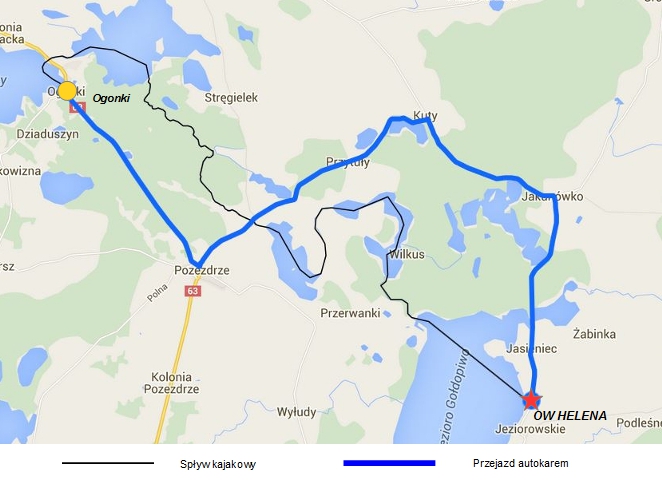 Jednostka:Nadleśnictwo HajnówkaKoordynator:Tomasz Olejnicki (tel. 693 150 730)Jarosław Kosiorek (tel. 502 397 848)Baza nr 11:OŚRODEK CARINO (ul. Topolowa 17, 17-220 Narewka) – 50 osób+ 50 osób okoliczna baza agroturystycznaOferowana liczba miejsc: 100Rodzaj trasy:1 dzień: autokarowo-pieszo-kolejowa, 2 dzień: autokarowaOpis: 21.09.2016 r.Przyjazd po godz. 16:00, zakwaterowanie.Kolacja, nocleg. Opis:22.09.2016 r. Grupa 150 osób23.09.2016 r.Grupa 250 osóbWycieczka autokarowa i przejazd kolejką8:00 – 9:00 – Śniadanie9:00 - Wyjazd autokarem Nadleśnictwa Białowieża. Tereny leśne Nadleśnictwa Białowieża - gospodarka na terenach cennych przyrodniczo. Białowieski Park Narodowy – Rezerwat Ścisły, muzeum, rezerwat pokazowy żubrów. Obiad w trakcie zwiedzania.20:00 - Kolacja integracyjna – OEL „Jagiellońskie”Opis:23.09.2016 r. Grupa 150 osób22.09.2016 r.Grupa 250 osóbWycieczka autokarowa.8:00 – 9:00 Śniadanie.9:00 - Nadleśnictwo Browsk – ochrona przyrody w zasięgu zbiornika retencyjnego Siemianówka.Przejazd do Nadleśnictwa Hajnówka.- udostępnianie obiektów turystyczno-edukacyjnych na obszarach cennych przyrodniczo w tym przejazd kolejką. Zwiedzanie obiektów sakralnych. Obiad w trakcie zwiedzania. 20:00 - Kolacja integracyjna w ośrodku Carino.Opis: 24.09.2016 r.8:00 – 9:00 - Śniadanie Wyjazd do Białostockiego Muzeum Wsi na uroczyste zakończenie Rajdu Leśników 2016 – transport własny.Mapka na dzień 22.09.2016 r. – Grupa 1Mapka na dzień 23.09.2016 r. – Grupa 2Mapka na dzień 22.09.2016 r. – Grupa 1Mapka na dzień 23.09.2016 r. – Grupa 2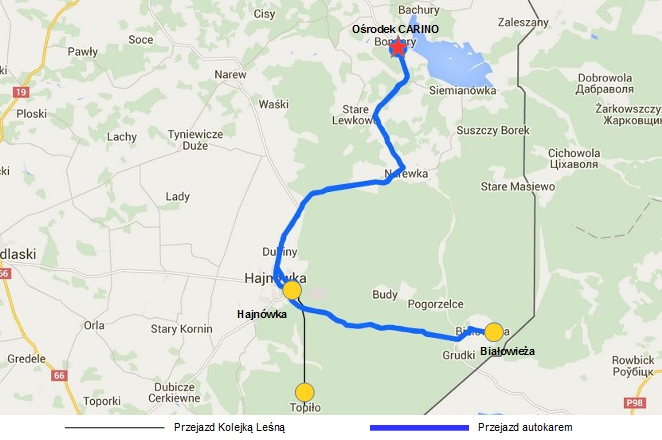 Mapka na dzień 23.09.2016 r. – Grupa 1Mapka na dzień 22.09.2016 r. – Grupa 2Mapka na dzień 23.09.2016 r. – Grupa 1Mapka na dzień 22.09.2016 r. – Grupa 2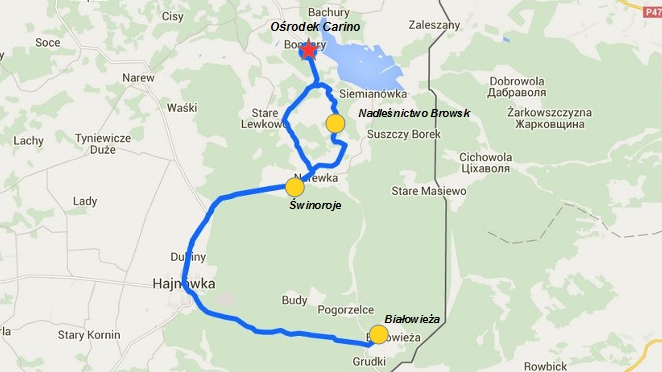 Jednostka:Nadleśnictwo MaskulińskieKoordynator:Piotr Małż (tel. 506 190 632)Baza nr 12:OŚRODEK GUZIANKA (Guzianka 7, 12-220 Ruciane-Nida)Oferowana liczba miejsc: 150Rodzaj trasy:1 dzień: żeglugowo-piesza, 2 dzień: autokarowo-kajakowaOpis: 21.09.2016 r.Przyjazd po godz. 16:00, zakwaterowanie.Kolacja, nocleg. Opis:22.09.2016 r. Rejs statkiem i wycieczka piesza.7:30 – 8:30 - Śniadanie 9:00 - Wyjazd z bazy Rejs statkiem: Ruciane-Nida - Jezioro Śniardwy - Mikołajki, przerwa w Mikołajkach – 2h, (J. Guzianka Wielka, Śluza Guzianka, J. Bełdany, J. Mikołajskie, Przeczka, J. Śniardwy z widokiem na wyspy Pajęcza i Czarcia), powrót do Rucianego Nidy. Zwiedzanie zabytkowej wyłuszczarni im. Z. Borońskiego oraz ścieżki edukacyjnej.ok. godz.19.00 - Kolacja oraz zabawa taneczna do rana.Opis:23.09.2016 r. Wycieczka autokarowo-kajakowa7:30 – 8:30 - Śniadanie 9:00 - Wyjazd z bazy Zwiedzanie Parku Dzikich Zwierząt w Kadzidłowie.Spływ rzeką Krutynią – najpiękniejszą rzeką Puszczy Piskiej na trasie Ukta-Iznota. Zwiedzanie grodu Galindów.Powrót do bazy.ok. godz.19.00 - Kolacja oraz zabawa taneczna do rana.Opis: 24.09.2016 r.8:00 – 10:00 - Śniadanie Wyjazd do Białostockiego Muzeum Wsi na uroczyste zakończenie Rajdu Leśników 2016 – transport własny.Mapka na dzień 22.09.2016 r.Mapka na dzień 22.09.2016 r.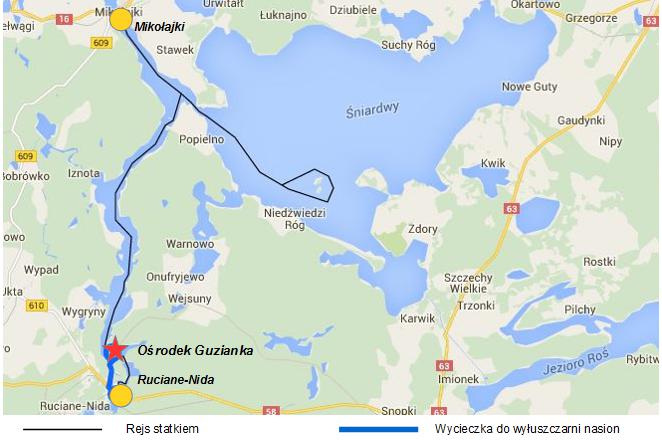 Mapka na dzień 23.09.2016 r.Mapka na dzień 23.09.2016 r.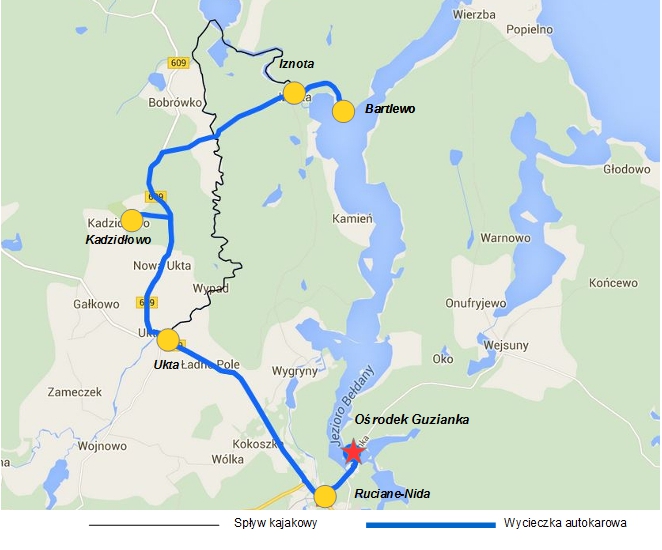 Jednostka:Nadleśnictwo NowogródKoordynator:Bernard Kłak (tel. 668 277 914)Artur Maciocha (tel. +48 602 595 302)Baza nr 13:HOTEL KOZIOŁ (Kozioł 2, 18-500 Kozioł)Oferowana liczba miejsc: 80Rodzaj trasy:1 dzień: autokarowa 2 dzień: autokarowaOpis: 21.09.2016 r.Przyjazd po godz. 13:00, zakwaterowanie.Obiadokolacja, nocleg. Opis:22.09.2016 r. Wycieczka objazdowa autokarem.7:30 – 8:30 – Śniadanie.9:00 - Wyjazd z bazy.Skansen Kurpiowski w Nowogrodzie, fortyfikacje obronne Nowogrodu – bunkier, pomnik czołg, Drozdowo – Muzeum Przyrody, poczęstunek. Łomża – rynek, stare miasto, katedra, bulwary.ok. godz.18:30 - Biesiada.Opis:23.09.2016 r. Wycieczka autokarowa7:30 – 8:30 – Śniadanie.9:00 - Wyjazd z bazy.Teren Nadleśnictwa Nowogród i Pisz – drzewostany zachowawcze, rzeka Rybnica (NTURA 2000), Wądołek – miejsce po dawnej hucie żelaza, las ochronny „Szast” – obszar około  wyłączony z wszelkich zabiegów gospodarczych. Śmierciowa Góra.Powrót do bazy.ok. 18:30 - Kolacja grillowa i ognisko.Opis: 24.09.2016 r.8:00 – 10:00 – Śniadanie.Wyjazd do Białostockiego Muzeum Wsi na uroczyste zakończenie Rajdu Leśników 2016 – transport własny.Mapka na dzień 22.09.2016 r.Mapka na dzień 22.09.2016 r.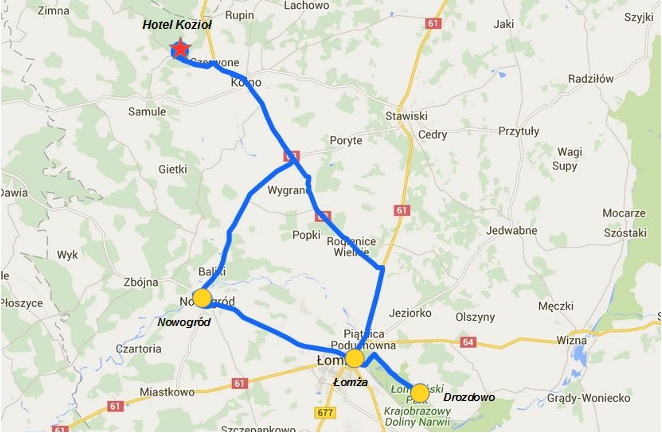 Mapka na dzień 23.09.2016 r.Mapka na dzień 23.09.2016 r.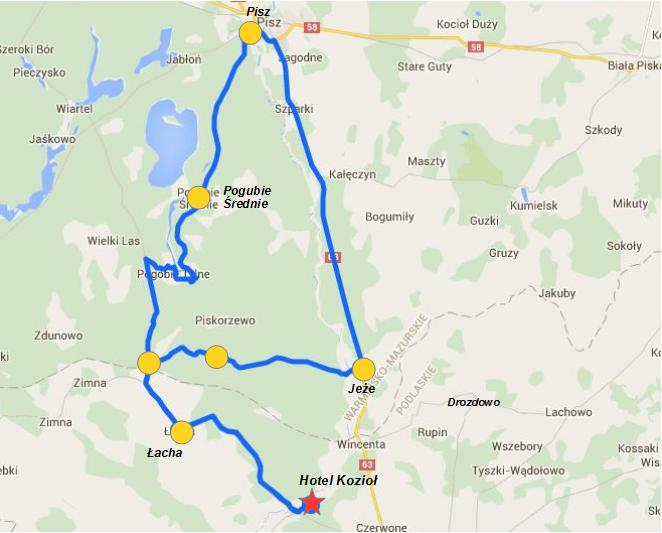 Jednostka:Nadleśnictwo PiszKoordynator:Iwona Sztrom (tel. 697 201 003)Leszek Ciborowski (tel. 607 101 983)Baza nr 14:ZAJAZD PRZYLASEK (ul. Wiartel 2, 12-200 Pisz)Oferowana liczba miejsc: 80Rodzaj trasy:1 dzień: autokarowo-kajakowa, 2 dzień: autokarowo-pieszo-żeglugowaOpis: 21.09.2016 r.od godz. 17:00, zakwaterowanie.19:00 – 22:00 - Kolacja, nocleg.  Opis:22.09.2016 r. Wycieczka autokarowa i spływ kajakiem7:30 - 8:30 - Śniadanie9:00 - Wyjazd z bazy.OEL "PLISZKA" - wyświetlenie filmu „Huragan w Nadleśnictwie Pisz - 4 lipca 2002 roku”. Przejazd do wieży ciśnień przy ul. Gdańskiej w Piszu. Spływ Pisą (ok.5 godz.) - jedną z niewielu dziewiczych rzek Mazur – początek spływu: OSiR Pisz. W trakcie spływu obiad. Zakończenie spływu na terenie Lasu Ochronnego „Szast" - obszar około  wyłączony z wszelkich zabiegów gospodarczych. Powrót do bazy.ok. 18:30 – Kolacja (grill)Opis:23.09.2016 r. Wycieczka autokarowo-piesza i rejs statkiem.7:30 - 8:30 - Śniadanie9:00 - Wyjazd z bazy.Piska Pozycja Ryglowa - zwiedzanie umocnień z czasów II Wojny Światowej. Ruciane-Nida - zwiedzanie zabytkowej wyłuszczarni nasion. Rejs statkiem:  Ruciane-Nida - Jezioro Śniardwy – Mikołajki. Obiad na statku.ok. 18:30 – Uroczysta kolacja.Opis: 24.09.2016 r.8:00 – 10:00 - Śniadanie Wyjazd do Białostockiego Muzeum Wsi na uroczyste zakończenie Rajdu Leśników 2016 – transport własny.Mapka na dzień 22.09.2016 r.Mapka na dzień 22.09.2016 r.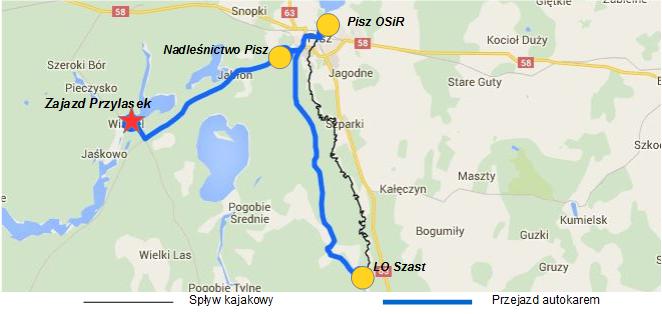 Mapka na dzień 23.09.2016 r.Mapka na dzień 23.09.2016 r.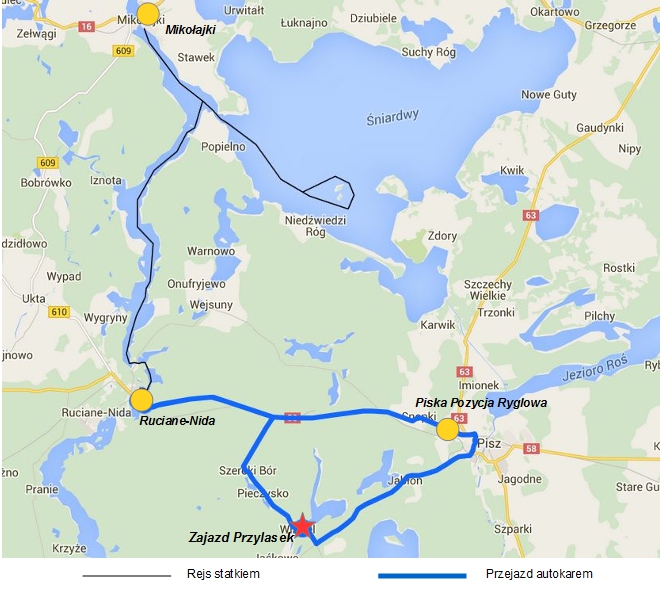 Jednostka:Nadleśnictwo PomorzeKoordynator:Krzysztof Fiedorowicz (tel. 608 021 144, 87 516 57 91)Stanisław Szestowicki (tel. 697 687 305)Baza nr 15:OW KUKLE (Kukle 29, 16-506 Giby)Oferowana liczba miejsc: 180Rodzaj trasy:1 dzień: autokarowa, 2 dzień: kajakowo-autokarowaOpis: 21.09.2016 r.Przyjazd po godz. 16:00, zakwaterowanie.Kolacja, nocleg. Opis:22.09.2016 r. Grupa 190 osób23.09.2016 r.Grupa 290 osóbZ wizytą u sąsiadów – wycieczka autokarowa na Litwę.6:30 – 7:00 - Śniadanie.7:00 - Wyjazd autokarem na Litwę. Trasa Wilno – Troki. Obiad na Litwie.Wilno – spotkanie z przewodnikiem, zwiedzanie miasta: Starówka, Ostra Brama, kościół św. Piotra i Pawła, góra Trzech Krzyży, dziedziniec Uniwersytetu Wileńskiego, Zaułek Literacki, muzeum Adama Mickiewicza, klasztor Bazylianów, Cmentarz na Rossie. Troki – obiad, zwiedzanie  położonego na wyspie zamku Wielkich Książąt Litewskich 21:00 - Biesiada leśna.Opis:23.09.2016 r. Grupa 190 osób22.09.2016 r.Grupa 290 osób. Uroki pogranicza – spływ kajakowy i wycieczka autokarowa.7:00 – 8:00 – Śniadanie.8:00 – Wyjazd autokarem na miejsce spływu.Spływ kajakowy Czarną Hańczą z miejscowości Dworczysko do miejscowości Rygol zakończone posiłkiem przy ognisku ( ok. 5 godz.). Wizyta w Ośrodku Hodowli Głuszca w Nadleśnictwie Głęboki Bród.Przejazd autokarem do Sejn. Zwiedzanie Bazyliki NMP, synagogi, Ośrodka Pogranicze Sztuk, Kultur, Narodów.  Dworek Miłosza w Krasnogrudzie.20:00 - Biesiada leśna.Opis: 24.09.2016 r.8:00 – 9:00 - Śniadanie Wyjazd do Białostockiego Muzeum Wsi na uroczyste zakończenie Rajdu Leśników 2016 – transport własny.Mapka na dzień 22.09.2016 r.Mapka na dzień 22.09.2016 r.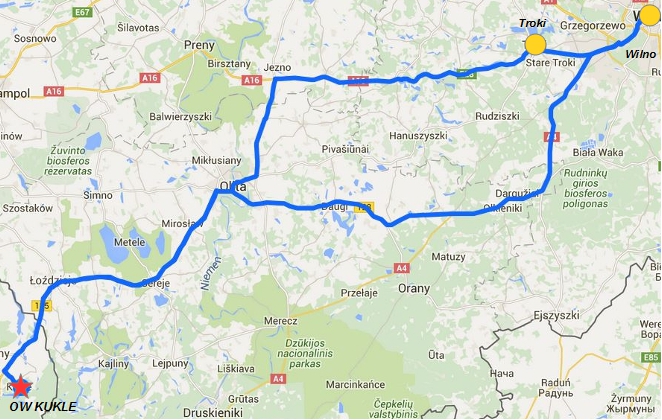 Mapka na dzień 23.09.2016 r.Mapka na dzień 23.09.2016 r.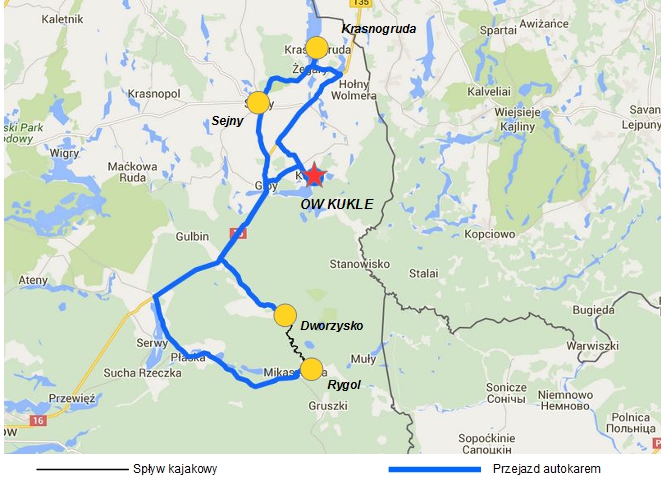 Jednostka:Nadleśnictwo SupraślKoordynator:Wojciech Świtecki (tel. 697 710 779)Baza nr 16:Baza nr 17:HOTEL KNIEJA (Al. Niepodległości 6, 16-030 Supraśl) - 50 osóbHOTEL BOROWINOWY ZDRÓJ (ul. Zielona 3, 16-030 Supraśl) - 40 osóbOferowana liczba miejsc: 90Rodzaj trasy:1 i 2 dzień: autokarowo-pieszaOpis: 21.09.2016 r.Przyjazd po godz. 16:00, zakwaterowanie.Kolacja, nocleg. Opis:22.09.2016 r. Grupa 145 osób23.09.2016 r.Grupa 245 osóbSupraśl i okolice – wycieczka autokarowo-piesza7:00-8:50 Śniadanie.9:00 – Wyjazd autokarem na wycieczkę.Międzyrzecz - młyn i elektrownia wodna. Kopna Góra – Arboretum. Ścieżka bartnicza. Sokołda zajazd – obiad. Zwiedzanie zabytków Supraśla: Monaster Zwiastowania Przenajświętszej Bogurodzicy i św. Jana Teologa, Muzeum Ikon, Muzeum Sztuki Drukarskiej i Papiernictwa. Zwiedzanie Supraśla.19:00 - Kolacja integracyjna, korzystanie z basenów i SPA.Opis:23.09.2016 r. Grupa 150 osób22.09.2016 r.Grupa 250 osóbLokalne klimaty - wycieczka autokarowo-piesza7:00 – 8:50 Śniadanie9:00 – Wyjazd autokaru na wycieczkę.Czarna Białostocka – stara i nowa wyłuszczarnia nasion, kościół św. Rodziny z wystrojem z poroży.Niemczyn – Centrum Rękodzieła Ludowego ( kowal, garncarz, warsztaty kulinarne, łyżkarz). Obiad.Przejazd przez Puszczę Knyszyńską do Rezerwatu Jałówka – szkody od huraganu.19:00 - Kolacja integracyjna, korzystanie z basenów i SPA.Opis: 24.09.2016 r.8:00 – 9:00 - Śniadanie Wyjazd do Białostockiego Muzeum Wsi na uroczyste zakończenie Rajdu Leśników 2016 – transport własny.Mapka na dzień 22.09.2016 r. – Grupa 1Mapka na dzień 23.09.2016 r. – Grupa 2Mapka na dzień 22.09.2016 r. – Grupa 1Mapka na dzień 23.09.2016 r. – Grupa 2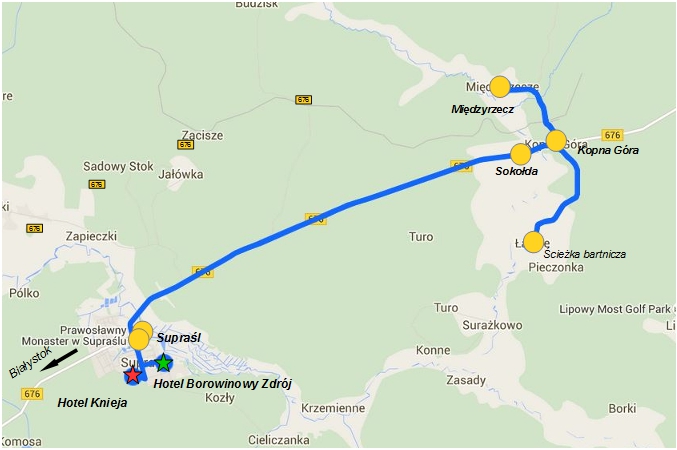 Mapka na dzień 23.09.2016 r. – Grupa 1Mapka na dzień 22.09.2016 r. - Grupa 2Mapka na dzień 23.09.2016 r. – Grupa 1Mapka na dzień 22.09.2016 r. - Grupa 2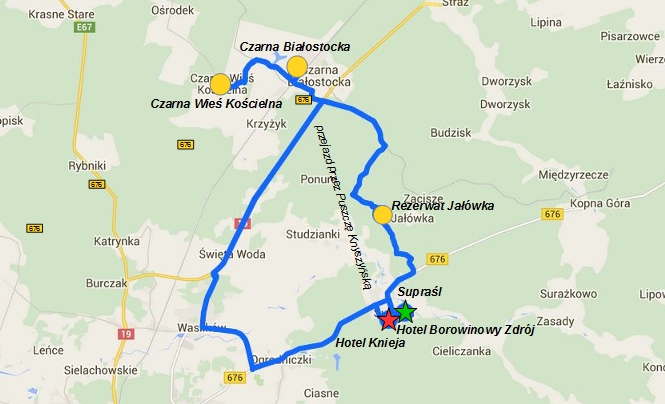 Jednostka:Nadleśnictwo SzczebraKoordynator:Wacław Szczudło (tel. 87 641 95 06)Paweł Gliński (tel. 87 641 95 06)Krzysztof Rowiński (tel. 609 033 559)Baza nr 18:OŚRODEK LEŚNIK III (ul. Strękowizna 1a, 16-304 Nowinka)Oferowana liczba miejsc: 150Rodzaj trasy:1 i 2 dzień: autokarowo-pieszaOpis: 21.09.2016 r.Przyjazd po godz. 16:00, zakwaterowanie.18:00 – 19:00 - Kolacja, nocleg.  Opis:22.09.2016 r. 7:30 – 8:30 Śniadanie i wydanie suchego prowiantu na wycieczkę.9:00 – Wyjście na wycieczkę pieszą do Sanktuarium w Studzienicznej, zwiedzanie. Wizyta pod pomnikiem Leśników Polskich.Przejazd autobusami przez Puszczę Augustowską wzdłuż Kanału Augustowskiego do śluzy w Paniewie. Zwiedzanie śluzy. Przejazd do muzeum Wigier w Wigierskim Parku Narodowym, zwiedzanie muzeum i zespołu poklasztornego. Powrót do ośrodka. 18:00 – Kolacja z ogniskiem. Propozycja spacerów po Puszczy. Słuchanie rykowiska. Opis:23.09.2016 r. 7:30 – 8:30 Śniadanie.Przejazd autokarem do Szczebry. Piesza wycieczka wzdłuż doliny rzeki Rospudy  (Szczebra – Kurianki). Obiad przy ognisku na szkółkach leśnych w Kuriankach. Przejazd autokarami do Augustowa. Rejs statkiem po jeziorach augustowskich (Necko, Białe, Studzieniczne).Przejazd autokarami do ośrodków. 18:30 – Uroczysta kolacja, muzyka na żywo. Opis: 24.09.2016 r.8:00 – 9:00 – Śniadanie. Wyjazd do Białostockiego Muzeum Wsi na uroczyste zakończenie Rajdu Leśników 2016 – transport własny.Mapka na dzień 22.09.2016 r.Mapka na dzień 22.09.2016 r.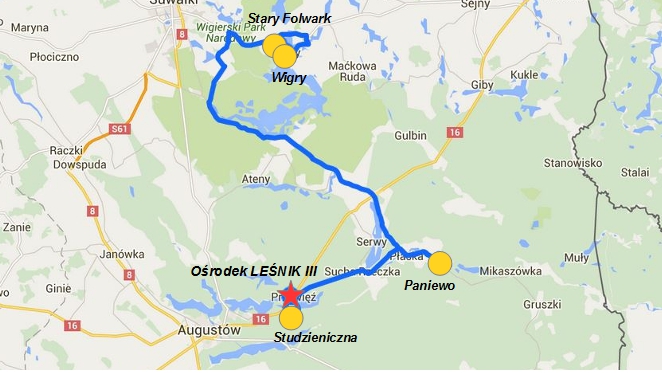 Mapka na dzień 23.09.2016 r. Mapka na dzień 23.09.2016 r. 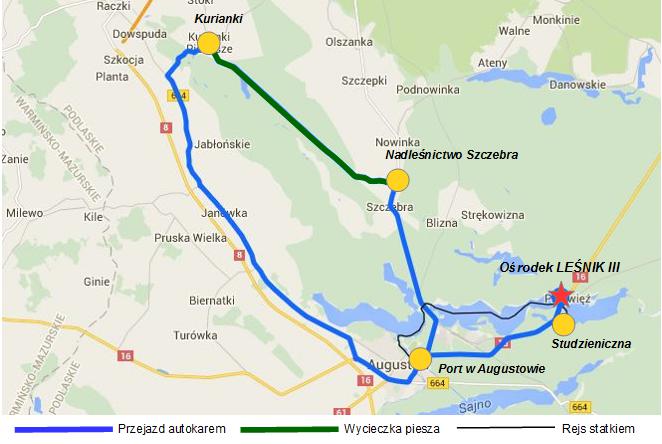 Jednostka:Nadleśnictwo KrynkiKoordynator:Robert Konował (tel. 665 602 148)Baza nr 19:HOTEL LIPOWY MOST (Borki 29,  16-030 Supraśl)Oferowana liczba miejsc: 90Rodzaj trasy:1 dzień: autokarowa-piesza, 2 dzień: autokarowo-rowerowaOpis: 21.09.2016 r.Przyjazd po godz. 16:00, zakwaterowanie.Kolacja, nocleg.  Opis:22.09.2016 r. Grupa 145 osób23.09.2016 r.Grupa 245 osóbSzlakiem czterech kultur – autokarowa wycieczka objazdowa8:00-9:00 - Śniadanie.9:30 – Wyjazd autokarem do Supraśla.Zwiedzanie zabytków Supraśla: Monaster Zwiastowania Przenajświętszej Bogurodzicy i św. Jana Teologa, Muzeum Ikon, Muzeum Sztuki Drukarskiej i Papiernictwa. Przejazd przez Puszczę Knyszyńską do Krynek. Krynki i Żydzi – ślady wielowiekowej obecności. Kruszyniany - Szlak Tatarski i obiad w tatarskiej jurcie. Sokółka – zwiedzanie kościoła pw. św. Antoniego Padewskiego.ok. godz. 20:00 - Kolacja integracyjna z atrakcjami.Opis:23.09.2016 r.Grupa 145 osób22.09.2016 r.Grupa 245 osóbSpotkanie z duchem puszczy - wycieczka rowerowa8:00 – 9:00 - Śniadanie9:30 - Przejazd autokarem do Poczopka. Zwiedzanie Silvarium. Przejazd rowerami do  „Przytuliska” – Ośrodeka Rehabilitacji Dzikich Ptaków i Drobnych Ssaków. Przejazd rowerami do „Wieszalina” – niedoszłej stolicy świata. Przejazd do Ciumicz - spotkanie z „Duchem Puszczy”. Przejazd na „Łobodę”. Obiad. Szlak Ekumeniczny - przejażdżka bryczkami, legendy i podania o tutejszych bagnach.Powrót autokarem do Lipowego Mostuok. godz. 20:00 - Kolacja integracyjna z atrakcjami.Opis: 24.09.2016 r.8:00 – 9:00 – Śniadanie. Wyjazd do Białostockiego Muzeum Wsi na uroczyste zakończenie Rajdu Leśników 2016 – transport własny.Mapka na dzień 22.09.2016  r. – Grupa 1Mapka na dzień 23.09.2016  r. – Grupa 2Mapka na dzień 22.09.2016  r. – Grupa 1Mapka na dzień 23.09.2016  r. – Grupa 2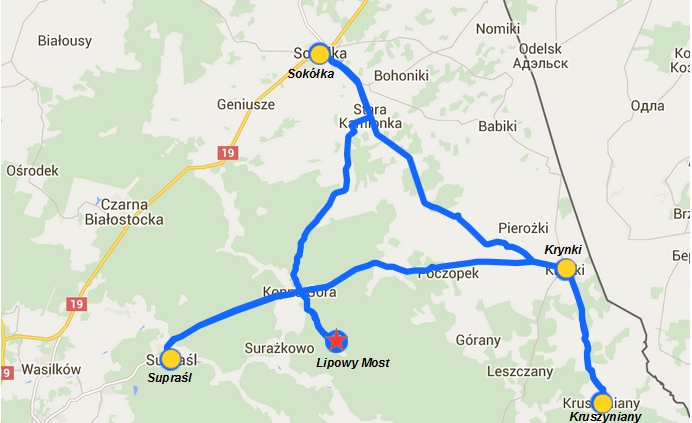 Mapka na dzień 23.09.2016  r. – Grupa 1Mapka na dzień 22.09.2016  r. – Grupa 2Mapka na dzień 23.09.2016  r. – Grupa 1Mapka na dzień 22.09.2016  r. – Grupa 2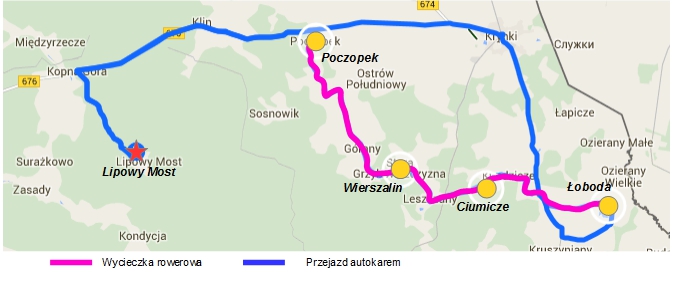 Jednostka:Nadleśnictwo ŻedniaKoordynator:Alina Bajko (tel. 508 032 475)Bogdan Gryko (tel. 85 717 52 51)Zdzisław Bogdanowicz (tel. 85 717 52 52)Baza nr 20:ZAJAZD WIM (Borki 29,  16-030 Michałowo)Oferowana liczba miejsc: 37Rodzaj trasy:1 dzień: pieszo-autokarowa, 2 dzień: autokarowo-pieszaOpis: 21.09.2016 r.Przyjazd po godz. 16:00, zakwaterowanie.19:00 – 22:00 - Kolacja, nocleg. Opis:22.09.2016 r. Szlakiem Powstania Styczniowego - Wycieczka pieszo – autokarowa.8:00-9:00 - Śniadanie. 9:00 – Wyjście na wycieczkę. PieszoKrólowy Most – zwiedzanie zabytków sakralnych.Wycieczka na górę św. Anny do mogiły powstańczej.Obserwacje z wieży widokowej.Przejazd autokarem do Supraśla i zwiedzanie Muzeum Ikon.ok. godz. 19:30 - KolacjaOpis:23.09.2016 r.Wyprawa nad Zalew Siemianówka - Wycieczka autokarowo - piesza8:00 – 9:00 – Śniadanie. 9:00 – Przejazd nad Zalew Siemianówka.Przejście na szkółki leśne.Spotkanie na terenie szkółki leśnej w Podozieranach.Przejazd do Jałówki i zwiedzanie ruin kościoła.Pobyt na basenie w Michałowie.Spotkanie integracyjne przy ognisku – szkółka w Podozieranach.ok. godz. 20:00 - Kolacja integracyjna.Opis: 24.09.2016 r.8:00 – 9:00 – Śniadanie. Wyjazd do Białostockiego Muzeum Wsi na uroczyste zakończenie Rajdu Leśników 2016 – transport własny.Mapka na dzień 22.09.2016  r.Mapka na dzień 22.09.2016  r.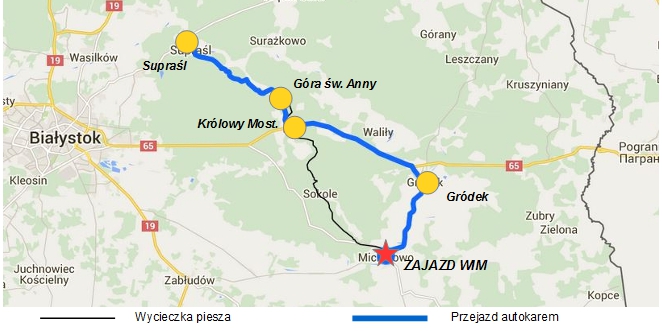 Mapka na dzień 23.09.2016  r.Mapka na dzień 23.09.2016  r.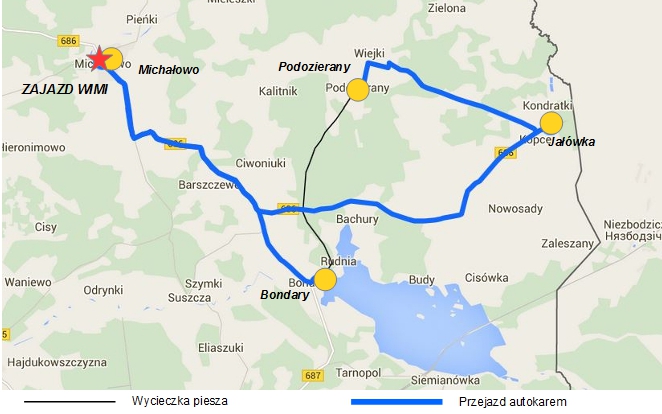 